Растровые изображения на экране монитораРазрешение монитора 1024 х 768 точек. Глубина цвета 16 бит. Какой минимальный объем видеопамяти (в Мбайтах) необходим для данного графического режима?Монитор позволяет получить на экране 256 цветов. Какой объем памяти (в битах) занимает 1 пиксел?Цветной сканер имеет разрешение 256 х 256 точек на дюйм. Объем памяти, занимаемой отсканированным изображением размером 8x6 дюймов, составляет 6 Мбайт. Глубина представления цвета сканера равна
1)4                 2)96               3)24               4) 16Цветной сканер имеет разрешение 256 * 512 точек на дюйм. Объем памяти, занимаемой отсканированным изображением размером 4 х 4 дюйма, составляет 6 Мбайт. Глубина представления цвета сканера равна
1)96               2)3                 3)24               4)6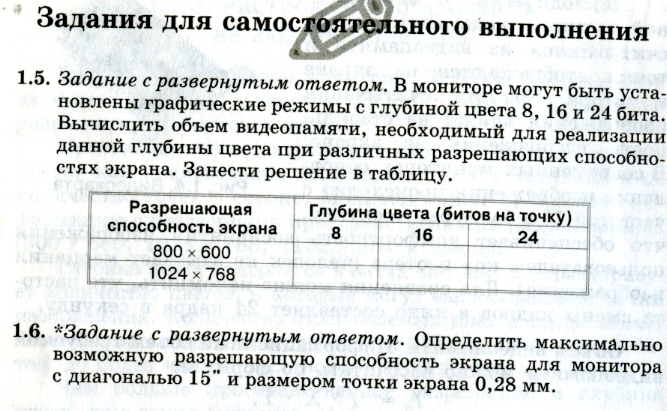 